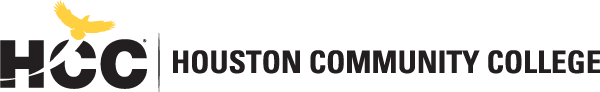 Division of Earth, Life & Natural SciencesBiology Departmenthttps://www.hccs.edu/programs/areas-of-study/science-technology-engineering--math/biology/Biology 2301: Anatomy & Physiology I | Lecture | #12030Spring 2021 | RT 16 Weeks (1/19/21-5/16/21) Online | Tu Th 10:30 a.m. – 11:50 a.m.3 Credit Hours | 48 hours per semesterInstructor Contact InformationInstructor: 	Dr. Rachel Petrofes Chapa			Office Phone:	N/AOffice:	N/A							Office Hours:	N/AHCC Email:	rachel.petrofeschapa@hccs.edu 				Office Location: 	N/APlease feel free to contact me concerning any problems that you are experiencing in this course.  Your performance in my class is very important to me. I am available to hear the concerns and just to discuss course topics.Instructor’s Preferred Method of ContactPlease use the "Inbox" feature in Canvas to send emails to me regarding anything related to your course.  You may also email me directly at my HCC email address listed above using your HCC student email account (the one that starts with W followed by your student number).  I cannot respond to emails from personal accounts such as gmail, hotmail, AOL, etc.  I will respond to emails within 24-48 hours Monday through Friday.  I will reply to weekend messages during the following week.What’s Exciting About This CourseYou will learn so much about your life and living organisms. Do you know how the brain works? How memory works? Why the bones can break? How muscles work? How the heart sends blood to all the body structures with the oxygen the lungs bring in? The course will look at how and why the body works the way it does. What happens? Anatomy and physiology is the study of life and living organisms. But what exactly does being ALIVE mean? What qualities make one a living organism? How do we stay alive?  Anatomy and Physiology are the opposite sides of the same biological coin. 
Anatomy, provides a map of how a body is put together, human or animals. 
Physiology is the instruction manual that explains how this miraculous machine works. The information in this course will enable you to understand the life and living plus diseases and effects, as well as develop new habits to increase your personal success. You will use what you learn in this course; your knowledge will come in handy later in the course of your professional career.My Personal WelcomeWelcome to Anatomy and Physiology—I’m delighted that you have chosen this course! I am very passionate about the human body and how it works, and I can hardly wait to pass that knowledge and passion on.  I will present the information in the most exciting way I know, so that you can grasp the concepts and apply them now and hopefully throughout your life.As you read and wrestle with new ideas and facts that may challenge you, I am available to support you. The fastest way to reach me is by my HCC email. The best way to really discuss issues is in person and I’m available during posted office hours to tackle the questions. My goal is for you to walk out of the course with a better understanding of the subject matter and its relationship to illnesses and health.  So please visit me or contact me by email whenever you have a question.NextLearning Online on a Schedule – Students can take classes online at the scheduled class time that they select when enrolling.  Students never come to campus, but log into their class on the scheduled dates and times using our learning management system (Canvas).Prerequisites and/or Co-RequisitesAnatomy and Physiology requires Math 0106 or higher placement by testing, must be placed in college level reading.Co-requisites:	None.The recommendations for this course include College Level Reading as determined by SAT, ACT, TASP or successfully passing ENGL0305 with “C” or better.  Biology 1406 (General Biology) is strongly recommended.  If you have enrolled in this course having satisfied these prerequisites and recommendations, you have a higher chance of success than students who have not done so. Please carefully read the repeater policy in the HCCS Student Handbook.Canvas Learning Management SystemAll Biology sections utilize Canvas (https://eagleonline.hccs.edu) to supplement in-class assignments, exams, and activities.  Open Lab LocationsHCCS Open Computer Lab locations may be used to access the Internet and Canvas.  USE FIREFOX OR CHROME AS THE INTERNET BROWSER. HCC Online Information and PoliciesFor online/hybrid students. As an online /hybrid student, you are responsible for all information/requirements provided by the online college. Here is the link to information about HCC Online classes http://www.hccs.edu/online/. This includes the mandatory online course prior to start of class. Scoring Rubrics, Sample Assignments, etc.When applicable, look in Canvas for the scoring rubrics for assignments, samples of class assignments, and other information to assist you in the course. https://eagleonline.hccs.edu/login/ldapInstructional MaterialsRequired Resources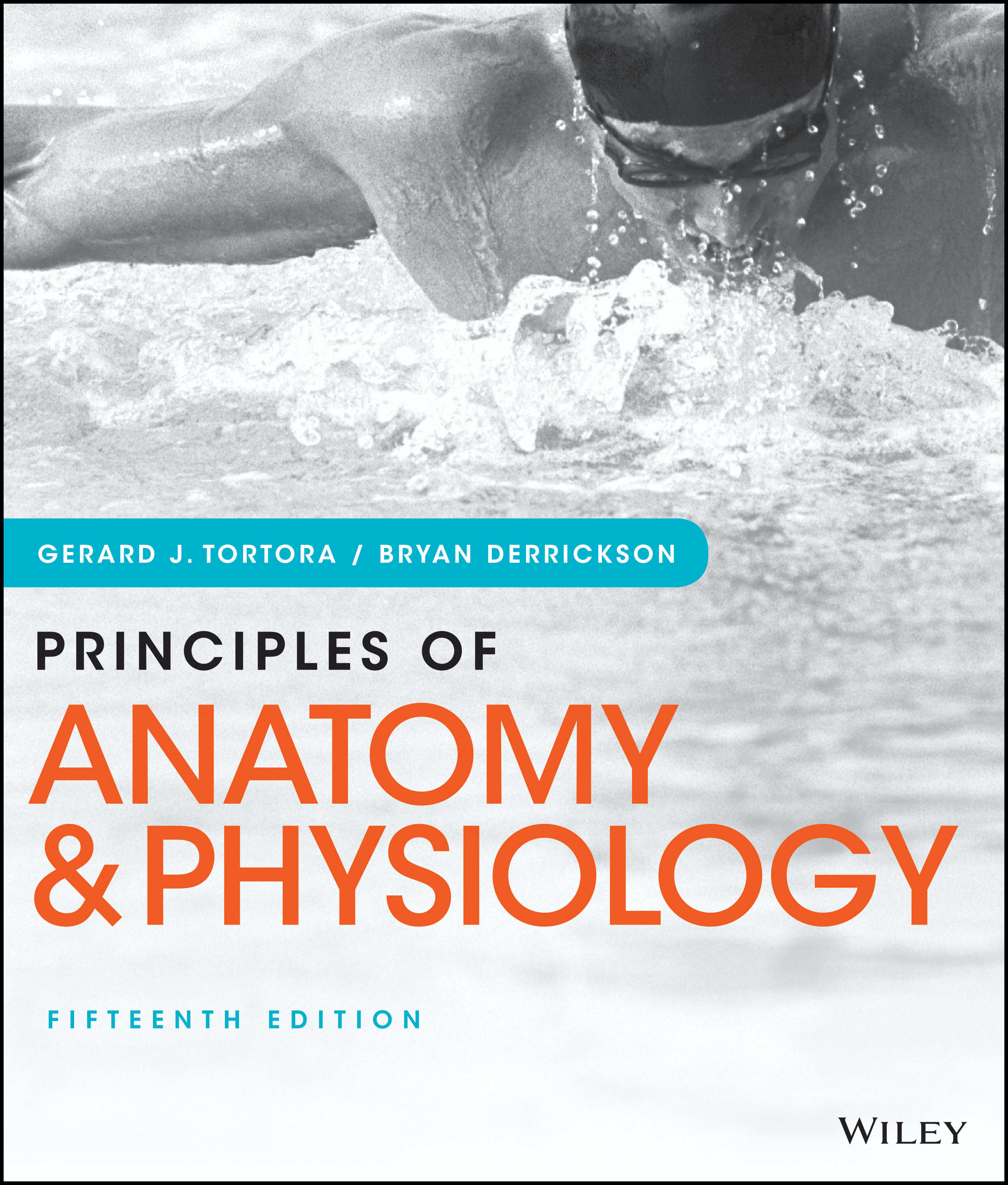 Title: Principles of Anatomy & Physiology 15th Edition; Print: Loose Leaf (full title) Publishers: Wiley ISBN: 9781119642275Please note that you do NOT need to purchase book or access code for this course as you have paid for your course materials including etextbook access during registration. The cost of digital course materials for this class were included in your student bill and are guaranteed to be the lowest cost available to purchase your required materials.Students have the option to opt out of the program prior to the Official day of Record.  Students who withdraw prior to the official day of record will have their course materials fee refunded within two day - two weeks after withdrawing.It is NOT recommended that you Opt-Out, as these materials are required to complete the course. If you do however choose to opt-out of these materials, you will not have access to the etextbook through Canvas and you will be responsible for purchasing the course materials at the full retail price. You can choose to Opt-Out on the first day of class, but you will be responsible for purchasing your course materials at the full retail price and access to your materials may be suspended.  To Opt out, click on the First Day Inclusive Access LTI Link on your canvas shell, then click on the opt-out button and confirm.  The HCC Bursars/Finance Department will credit your account in 2-14 days.If you withdraw prior to the official day of record, please opt out first so your account will be credited faster. Faculty, for more information about the HCC Textbook Savings program, contact our bookstore sm515@bncollege.com or 713-528-0872.ELECTRONIC RESOURCES FOR EXAMS: To maintain the rigor and the integrity of the classes, Biology department requires all students attending online classes to use a Lockdown Browser with Webcam for all exams. You need a desktop or a Laptop with webcam for your exams. Smartphones and tablets will not work. Suggested ResourcesOther Instructional ResourcesTutoringHCC provides free, confidential, and convenient academic support, including writing critiques,  to HCC students in an online environment and on campus.  Tutoring is provided by HCC personnel in order to ensure that it is contextual and appropriate.  Visit the HCC Tutoring Services website for services provided.LibrariesThe HCC Library System consists of 9 libraries and 6 Electronic Resource Centers (ERCs) that are inviting places to study and collaborate on projects.  Librarians are available both at the libraries and online to show you how to locate and use the resources you need.  The libraries maintain a large selection of electronic resources as well as collections of books, magazines, newspapers, and audiovisual materials.  The portal to all libraries’ resources and services is the HCCS library web page at http://library.hccs.edu.Supplementary InstructionSupplemental Instruction is an academic enrichment and support program that uses peer-assisted study sessions to improve student retention and success in historically difficult courses.  Peer Support is provided by students who have already succeeded in completion of the specified course, and who earned a grade of A or B.  Find details at http://www.hccs.edu/resources-for/current-students/supplemental-instruction/.Course OverviewAnatomy and Physiology I is the first part of a two course sequence. It is a study of the structure and function of the human body including cells, tissues and organs of the following systems: integumentary, skeletal, muscular, nervous and special senses. The lab provides a hands-on learning experience for exploration of human system components and basic physiology. Emphasis is on interrelationships among systems and regulation of physiological functions involved in maintaining homeostasis. Core Curriculum Objectives (CCOs)BIOL. 2101 satisfies the Life science requirement in the HCCS core curriculum. The HCCS Biology Discipline Committee has specified that the course address the following core objectives: Critical Thinking: Students will demonstrate the ability to engage in inquiry and analysis, evaluation and synthesis of information, and creative thinking by completing a written assignment such as a book report, research paper, or essay.Communication Skills: Students will demonstrate effective development, interpretation and expression of ideas through written, oral, and visual communication by completing a written assignment such as a book report, research paper, or essay.Quantitative and Empirical Literacy: Students will demonstrate the ability to draw conclusions based on the systematic analysis of topics using observation, experiment, and/or numerical skills by completing textbook reading assignments, completing assignments, and answering questions on quizzes and exams that pertain to Course Student Learning Outcome #2 below.Social Responsibility: Students will demonstrate cultural self-awareness, intercultural competency, civil knowledge, and the ability to engage effectively in regional, national, and global communities by completing textbook reading assignments, completing assignments, and answering questions on quizzes and exams that pertain to Course Student Learning Outcome #4 below.Program Student Learning Outcomes (PSLOs)Program Student Learning Outcomes (PSLOs) for the Biology DisciplineWill display an understanding of biological systems and evolutionary processes spanning all ranges of biological complexity, including atoms, molecules, genes, cells, and organisms.Will integrate factual and conceptual information into an understanding of scientific data by written, oral and/or visual communication.  (This may include successful completion of a course-specific research project or a case study module).Will demonstrate proficiency and safe practices in the use of laboratory equipment and basic laboratory techniques.Will apply principles of the scientific method to problems in biology in the collection, recording, quantitative measurement, analysis and reporting of scientific data.Course Student Learning Outcomes (CSLOs)Completion of the specific course Student Learning Outcomes listed below does NOT and will NOT guarantee the student any specific final course grade at the end of the semester! Use anatomical terminology to identify and describe locations of major organs of each system covered.Explain interrelationships among molecular, cellular, tissue, and organ functions in each system.Describe the interdependency and interactions of the systems.Explain contributions of organs and systems to the maintenance of homeostasis.Identify causes and effects of homeostatic imbalances.Describe modern technology and tools used to study anatomy and physiology.Learning Objectives		*** More Detailed Version can be found in your Canvas CourseUse anatomical terminology to identify and describe locations of major organs of each system covered. Explain interrelationships among molecular, cellular, tissue, and organ functions in each system. Describe the interdependency and interactions of the systems. Explain contributions of organs and systems to the maintenance of homeostasis.Identify causes and effects of homeostatic imbalances. Describe modern technology and tools used to study anatomy and physiology.Student SuccessAcademic standards require a minimum of 3 study hours for every contact hour; meaning for a class that meets 3 hours per week, you need to budget and set aside a minimum of 9 hours each week to study and prep for your course success. Expect to spend at least twice as many hours per week outside of class as you do in class studying the course content. Additional time will be required for written assignments. The assignments provided will help you use your study hours wisely. Successful completion of this course requires a combination of the following:Reading the textbookAttending class in person and/or onlineTimely completion of assignmentsParticipating in class activitiesSuccessful exam performance, including the mandatory finalThere is no short cut for success in this course; it requires reading and studying the material using the course objectives as a guide.Instructor and Student ResponsibilitiesAs your Instructor, it is my responsibility to:Provide the grading scale and detailed grading formula explaining how student grades are to be derivedFacilitate an effective learning environment through learner-centered instructional techniquesProvide a description of any special projects or assignmentsInform students of policies such as attendance, withdrawal, tardiness, and making up assignmentsProvide the course outline and class calendar that will include a description of any special projects or assignmentsArrange to meet with individual students before and after class as requiredAs a student, it is your responsibility to:Attend class in person and/or onlineParticipate actively by reviewing course material, interacting with classmates, and responding promptly in your communication with meRead and comprehend the textbookComplete the required assignments and examsAsk for help when there is a question or problemKeep copies of all paperwork, including this syllabus, handouts, and all assignmentsBe aware of and comply with academic honesty policies in the HCCS Student Handbook Assignments, Exams, and ActivitiesDepartmental Final Exam All students will be required to take a comprehensive departmental final exam which is 10% of the final Course Grade or 100 points on a 1,000-point scale  Students who are absent from the final exam without discussing their absence with the instructor in advance or within 24 hours afterward will receive a course grade of Incomplete.  Any student who does not take a makeup exam by the end of the following long semester will receive a final exam grade of zero and a course grade of F.Grading Formula Incomplete Policy: In this course, the purposes of the “I” (incomplete) grade is for students who are caught up and passing at the student withdrawal deadline, and then have a medical or other problem that prevents them from completing the course. If you are not passing at the student withdrawal deadline, you should drop yourself from the course, or you will likely earn an “F.” An incomplete “I” grade will be given only if all of the following conditions are met: You have earned at least 85% of the available points by the date that the “I” grade is requested. You can provide documentation showing why you should earn an incomplete, such as a doctor's note, etc.You must be passing with a grade of “C” or better.You must request the incomplete in writing BEFORE April 6th 2021In all cases, the instructor reserves the right to decline a student’s request to receive a grade of Incomplete.HCC Grading Scale can be found on this site under Academic Information: http://www.hccs.edu/resources-for/current-students/student-handbook/Course CalendarSyllabus ModificationsThe instructor reserves the right to modify the syllabus at any time during the semester and will promptly notify students in writing, typically by e-mail, of any such changes.Instructor’s Practices and ProceduresMissed AssignmentsAssignments are due on time.  You are responsible for reading the notes or chapter text before attending lecture. Any quiz that is missed will result in a zero. All online assignments are due on the dates outlined in Connect, and there will be no late submissions.  It is your responsibility to keep up with assignments.Academic IntegrityHere’s the link to the HCC information about academic integrity (Scholastic Dishonesty and Violation of Academic Scholastic Dishonesty and Grievance): http://www.hccs.edu/about-hcc/procedures/student-rights-policies--procedures/student-procedures/ Attendance ProceduresAttendance to all classes is mandatory. Attendance will be taken at the beginning of lecture; if you are more than 10 min late you will be counted absent. Should you anticipate an absence, please notify me in advance. There will be no make-up for activities/assignments/quizzes/exams missed for an unexcused absence.Student ConductBiology Program InformationThe Biology area of study here at HCC covers the smallest and simplest organisms (microbiology) to the largest and most complex organisms (human anatomy and physiology, zoology, botany).AWARD TYPES: Associate in ScienceAREA OF STUDY: Science, Technology, Engineering & MathPlease visit link: https://www.hccs.edu/programs/areas-of-study/science-technology-engineering--math/biology/HCC PoliciesHere’s the link to the HCC Student Handbook http://www.hccs.edu/resources-for/current-students/student-handbook/   In it you will find information about the following:Academic InformationAcademic SupportAttendance, Repeating Courses, and WithdrawalCareer Planning and Job SearchChildcaredisAbility Support ServicesElectronic DevicesEqual Educational OpportunityFinancial Aid TV (FATV)General Student ComplaintsGrade of FXIncomplete GradesInternational Student ServicesHealth AwarenessLibraries/BookstorePolice Services & Campus SafetyStudent Life at HCCStudent Rights and ResponsibilitiesStudent ServicesTestingTransfer PlanningVeteran ServicesEGLS3The EGLS3 (Evaluation for Greater Learning Student Survey System) will be available for most courses near the end of the term until finals start.  This brief survey will give invaluable information to your faculty about their teaching.  Results are anonymous and will be available to faculty and division chairs after the end of the term.  EGLS3 surveys are only available for the Fall and Spring semesters.  EGLS3 surveys are not offered during the Summer semester due to logistical constraints.http://www.hccs.edu/resources-for/current-students/egls3-evaluate-your-professors/ Campus Carry LinkHere’s the link to the HCC information about Campus Carry: http://www.hccs.edu/departments/police/campus-carry/HCC Email PolicyWhen communicating via email, HCC requires students to communicate only through the HCC email system to protect your privacy.  If you have not activated your HCC student email account, you can go to HCC Eagle ID and activate it now.  You may also use Canvas Inbox to communicate.Housing and Food Assistance for Students Any student who faces challenges securing their foods or housing and believes this may affect their performance in the course is urged to contact the Dean of Students at their college for support. Furthermore, please notify the professor if you are comfortable in doing so.  This will enable HCC to provide any resources that HCC may possess.Office of Institutional EquityUse the link below to access the HCC Office of Institutional Equity, Inclusion, and Engagement (http://www.hccs.edu/departments/institutional-equity/) disAbility Services HCC strives to make all learning experiences as accessible as possible.  If you anticipate or experience academic barriers based on your disability (including long and short term conditions, mental health, chronic or temporary medical conditions), please meet with a campus Abilities Counselor as soon as possible in order to establish reasonable accommodations.  Reasonable accommodations are established through an interactive process between you, your instructor(s) and Ability Services.  It is the policy and practice of HCC to create inclusive and accessible learning environments consistent with federal and state law.  For more information, please go to http://www.hccs.edu/support-services/disability-services/ Title IXHouston Community College is committed to cultivating an environment free from inappropriate conduct of a sexual or gender-based nature including sex discrimination, sexual assault, sexual harassment, and sexual violence.  Sex discrimination includes all forms of sexual and gender-based misconduct and violates an individual’s fundamental rights and personal dignity.  Title IX prohibits discrimination on the basis of sex-including pregnancy and parental status in educational programs and activities.  If you require an accommodation due to pregnancy please contact an Abilities Services Counselor.  The Director of EEO/Compliance is designated as the Title IX Coordinator and Section 504 Coordinator.  All inquiries concerning HCC policies, compliance with applicable laws, statutes, and regulations (such as Title VI, Title IX, and Section 504), and complaints may be directed to:David Cross
Director EEO/Compliance
Office of Institutional Equity & Diversity
3100 Main
(713) 718-8271
Houston, TX 77266-7517 or Institutional.Equity@hccs.eduhttp://www.hccs.edu/departments/institutional-equity/title-ix-know-your-rights/ Office of the Dean of StudentsContact the office of the Dean of Students to seek assistance in determining the correct complaint procedure to follow or to identify the appropriate academic dean or supervisor for informal resolution of complaints.https://www.hccs.edu/about-hcc/procedures/student-rights-policies--procedures/student-complaints/speak-with-the-dean-of-students/Department Chair Contact InformationDr. DaeJan Grigsby Email: daejan.grigsby@hccs.edu Phone: 713-718-7775Your grade will be determined by the following:DetailsPercent of Final AverageLecture ExamsThere will be 5 Lecture Exams covering the material from the text, supplemental resources, and lecture notes. Four are required per course design; the 5th exam is comprehensive and can be taken, electively, to replace the student’s lowest exam grade. 40% of the grade is calculated with the 4 highest exam scores (if a student does not wish to take the replacement exam, the replacement exam will be the exam that is considered dropped).Lecture exams are computer-based and include multiple choice, short answer, matching, T/F, and fill-in-the-blank questions.40%Online HW AssignmentsWeekly reading/assignments online through Canvas20%Class QuizzesQuizzes will be administered regularly both online and in lecture to ensure proper grasp and retention of content material.  Class participation is mandatory.10%Online Discussion BoardsStudents will complete Online Discussion Boards by reading the posted article/prompt, and respond/interpret the article in at least FIVE to SEVEN sentences (minimum). Responses must reference/cite/use at least two points from either the text or class notes (no formal citation necessary) and outside sources are strongly encouraged.  Discussion boards should be posted in APA format.
Secondly, you will then respond to someone else's post in a meaningful way in at least THREE to FIVE sentences ("I like what you said." is not a meaningful post).10%Student PresentationsStudents will work in virtual groups of no more than four (4), and construct a presentation over any current, relevant (and approved) topic in the medical science or health care fields and present it to the class. Groups will submit a voice-over PowerPoint, Video, Prezi, etc. as a group for evaluation; Presentations will be presented with the entire class and are expected to be no less than 8 and no more than 10 minutes. Grades will be determined by an average of (i) the combined scores of a peer evaluation of the group, and (ii) an individual instructor evaluation of each student. More instructions, details, and grading rubric can be found in Canvas and will be discussed per the deadlines in accordance with the syllabus. 10%FinalFinal is Comprehensive (including any final chapters not covered on a previous exam) and Mandatory; no make-up exams10%Total:Total:100%WeekChapterTopics to be CoveredJAN 19-211Overview of Syllabus: An Introduction to the Human BodyJAN 26-2823The Chemical level OrganizationThe Cellular level OrganizationFEB 2-44The Tissue Level of organizationDiscussion Board 1 Initial post Thursday; Response to peers SundayFEB 9-115The Integumentary systemExam 1: Chapters 1-5FEB 16-186The Skeletal system: Bone tissueFEB 23-2578The Skeletal System: The Axial SkeletonThe Skeletal System: The Appendicular SkeletonSign up for Groups:Presentation Topics Due March 4thMAR 2-49JointsDiscussion Board 2Initial post Thursday; Response to peers SundayMAR 9-1110Muscular Tissue Exam 2: Chapters 6-9MAR 23-2511The Muscular systemPresentation Outlines Due March 25thMAR 30 – APR 112Nervous tissueAPR 6-813The Spinal cord and spinal nervesDiscussion Board 3Initial post Thursday; Response to peers SundayAPR 13-1514The Brain and cranial NervesExam 3:  Chapters 10-13APR 20-2215The Autonomic Nervous SystemAPR 27-291617Sensory Motor and Integrative systemsThe Special SensesDiscussion Board 4Initial post Thursday; Response to peers SundayMAY 4-6Student Presentations—May 4th Exam 4: Chapters 14-16Optional Replacement Exam—available Friday May 7th-Sunday May 9thMAY 11-13Departmental Comprehensive FINAL EXAM Attendance:Attendance to all classes is mandatory. Attendance will be taken at the beginning of lecture; if you are more than 10 mins late you will be counted absent. Should you anticipate an absence, please notify me in advance. There will be no make-up for activities/assignments/quizzes/exams missed for an unexcused absence. Last Day to Drop and Receive a “W” for Spring 2021 is April 6th.Assignments:Assignments are due on time.  You are responsible for reading the notes or chapter text before attending lecture. Any quiz that is missed will result in a zero. All online assignments are due on the dates outlined in Canvas, there will be no late submissions.  It is your responsibility to keep up with assignmentsMake-up Exams:To arrange for a make-up exam you must contact me before you miss the exam or within 24 hours of the scheduled exam. An unexcused absence from an exam will result in a grade of zero. You should contact me prior to missing a scheduled examination by phone, in-person, by e-mail, or by voice mail: even if I am unable to respond at the time of contact, this will allow there to be documentation that you tried to notify me of your emergency, or institutionally approved absence from the exam.You cannot take more than two make-up tests during the semester. Withdrawal Deadline:Last Day to Drop and Receive a "W" is April 6, 2021.Instructor’s assurance:Instructor will return all email correspondence within a 48-hour period Monday through Friday. All exams will be graded and scores given within a week of the exam date. Instructor will provide the students with the opportunity to review and discuss their exams